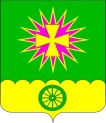 АДМИНИСТРАЦИЯ Нововеличковского сельского поселения Динского района ПОСТАНОВЛЕНИЕот 08.08.2017					                                    № 197станица НововеличковскаяОб утверждении квалификационных требований для замещения должностей муниципальной службы в администрации Нововеличковского сельского поселенияДинского районаВ соответствии с Федеральным Законом от 02.03.2007 N 25-ФЗ «О муниципальной службе в Российской Федерации», законами Краснодарского края: от 08.06.2007 N 1244-КЗ «О муниципальной службе в Краснодарском крае», от 03.05.2012 № 2490-КЗ «О типовых квалификационных требованиях для замещения должностей муниципальной службы в Краснодарском крае», п о с т а н о в л я ю :1. Утвердить квалификационные требования для замещения должностей муниципальной службы в администрации Нововеличковского сельского поселения Динского района (прилагаются).2. Организацию прохождения муниципальной службы и замещения должностей муниципальной службы осуществлять в соответствии с утвержденными квалификационными требованиями.3. Признать утратившим силу постановление администрации Нововеличковского сельского поселения Динского района от 19.06.2017 № 147 «Об утверждении квалификационных требований для замещения должностей муниципальной службы в администрации Нововеличковского сельского поселения».4. Отделу по общим и правовым вопросам администрации Нововеличковского сельского поселения (Калитка) настоящее постановление обнародовать в установленном порядке и разместить на официальном сайте Нововеличковского сельского поселения Динского района в сети  «Интернет».5. Контроль за выполнением настоящего постановления оставляю за собой.6. Постановление вступает в силу со дня его обнародования.Глава администрацииНововеличковскогосельского поселения			                                                   С.М.КоваКвалификационные требования для замещения должностей муниципальной службы в администрации Нововеличковского сельского поселения Динского районаОбщие положенияДля замещения должностей муниципальной службы требуется соответствие квалификационным требования к уровню профессионального образования, стажу муниципальной службы или работы по специальности, направлению подготовки, знаниям и умениям, которые необходимы для исполнения должностных обязанностей, а также при наличии соответствующего решения представителя нанимателя (работодателя) – к специальности, направлению подготовки.2. Квалификационные требования к уровню профессионального образованияДля замещения должностей муниципальной службы определяются следующие типовые квалификационные требования к уровню профессионального образования:- по главным и ведущим должностям муниципальной службы – высшее образование по профилю деятельности органа или по профилю замещаемой должности;- по старшим и младшим должностям муниципальной службы – среднее профессиональное образование по профилю замещаемой должности.3. Квалификационные требования к стажу муниципальной службы или стажу работы по специальности, направлению подготовки1. Для замещения должностей муниципальной службы устанавливаются следующие типовые квалификационные требования к стажу муниципальной службы или стажу работы по специальности, направлению подготовки:1) главных должностей муниципальной службы - стаж муниципальной службы не менее трех лет или стаж работы по специальности, направлению подготовки не менее четырех лет;2) ведущих должностей муниципальной службы - стаж муниципальной службы не менее двух лет или стаж работы по специальности, направлению подготовки не менее трех лет;3) старших должностей муниципальной службы - без предъявления требований к стажу;4) младших должностей муниципальной службы - без предъявления требований к стажу.2. Квалификационные требования к стажу муниципальной службы или стажу работы по специальности, направлению подготовки при поступлении на муниципальную службу для замещения должностей муниципальной службы ведущей группы должностей муниципальной службы не предъявляются к выпускнику очной формы обучения образовательной организации высшего образования в случае:1) заключения между ним и органом местного самоуправления договора о целевом обучении за счет средств местного бюджета и при поступлении на муниципальную службу в срок, установленный договором о целевом обучении;2) заключения договора между ним и одним из государственных органов Краснодарского края или органов местного самоуправления в Краснодарском крае о прохождении практики в течение всего периода обучения;3) осуществления им полномочий депутата законодательного (представительного) органа государственной власти Краснодарского края или полномочий депутата представительного органа муниципального образования.Положение об организации и проведении практики студентов образовательных организаций высшего образования в органах местного самоуправления утверждается муниципальным правовым актом.3. Для лиц, имеющих дипломы специалиста или магистра с отличием, в течение трех лет со дня выдачи диплома устанавливаются квалификационные требования к стажу муниципальной службы или стажу работы по специальности, направлению подготовки для замещения ведущих должностей муниципальной службы - не менее одного года стажа муниципальной службы (государственной службы) или стажа работы по специальности, направлению подготовки.4. Квалификационные требования к стажу муниципальной службы или к стажу работы по специальности, направлению подготовки, необходимым для замещения должностей муниципальной службы, устанавливаются муниципальными правовыми актами на основе типовых квалификационных требований для замещения должностей муниципальной службы, которые определены в части 1 настоящей статьи в соответствии с классификацией должностей муниципальной службы.4. Квалификационные требования к знаниям и умениям, которые необходимы для исполнения должностных обязанностей1. Квалификационные требования к знаниям и умениям, которые необходимы для исполнения должностных обязанностей, устанавливаются в зависимости от области и вида профессиональной служебной деятельности муниципального служащего его должностной инструкцией. Должностной инструкцией муниципального служащего могут также предусматриваться квалификационные требования к специальности, направлению подготовки.2. Специальные профессиональные знания подтверждаются документом государственного образца о высшем или среднем профессиональном образовании по специальностям, направлениям подготовки, соответствующим направлениям деятельности органа местного самоуправления, избирательной комиссии муниципального образования. В случае, если специальные профессиональные знания, подтвержденные документом государственного образца о высшем или среднем профессиональном образовании, не соответствуют направлениям деятельности органа местного самоуправления, избирательной комиссии муниципального образования, учитывается документ государственного образца о дополнительном профессиональном образовании по соответствующим направлениям деятельности органа местного самоуправления, избирательной комиссии муниципального образования.3. Порядок и формы учета и контроля соблюдения муниципальными служащими квалификационных требований к знаниям и умениям, которые необходимы для исполнения должностных обязанностей, а также порядок и сроки получения дополнительного профессионального образования муниципальных служащих определяются представителем нанимателя (работодателем).Начальник отдела по общими правовым отношениям администрации                                      О.Ю. КалиткаНачальник юридического отдела				      С.Ю. ЛукьяновПРИЛОЖЕНИЕУТВЕРЖДЕНОпостановлением администрации Нововеличковского сельского поселения Динского районаот 08.08.2017 г. № 197